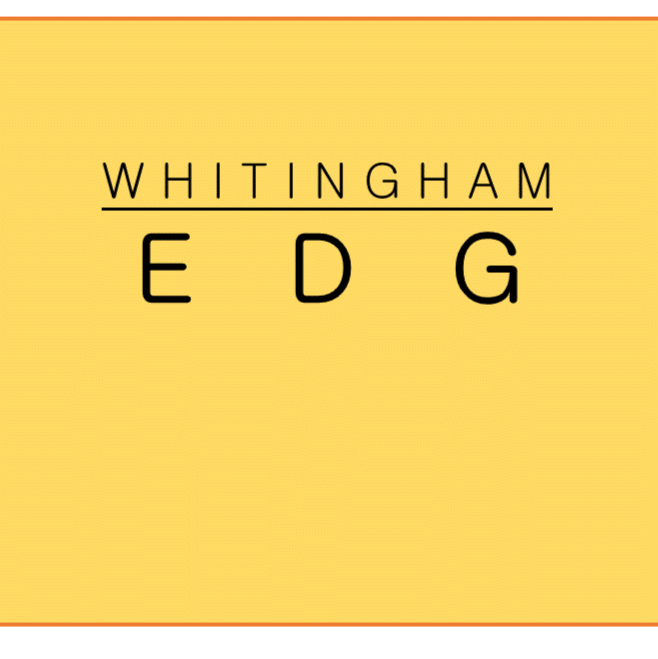 Whitingham Economic Development Group-Website SubcommitteeWhitingham Municipal CenterSelectboard OfficeJacksonville, VT 05342Minutes of Tuesday, February 28, 2017 Attending: Phil Edelstein, Gig Zboray and Charles SweethillMeeting called to order at 9:00.m.Opening of website redevelopment proposals:  due to the unexpected number of proposals received there was much talk about the best way to proceed in opening them and then in choosing candidates.  With Mr. Sweethill’s professional advice it was decided that due to the very real need for hands-on training that we would start with the companies nearest our location.  The following proposals were opened, read and discussed:Earthlogic, Inc., Essex Junction, VT   $5,000 after discount / $870 per year hosting & upgrades, etc. /  SSL certificate $150 per year.Mainstay Technologies, Manchester, NH  $3,500 / $1,500 logo / $600 onsite meeting / $150 per month Cloud Hosting & SupportChamplain Marketing, Burlington, VT $19,750 / SSL Certificate $200 to purchase and $100 year /  Hosting $144 yearMagdalena Sole, West Halifax, VT.  Photographer willing to act as the local designer/photographer to develop an overall look.  $1,500-3,500.  Does not include web developmentStephen Groundwater, 2nd homeowner, has already started creating a sample drupal site for the town at  https://snowmaid.com. He is happy to donate his time and work with Town employees.Ecopixel, LLC, Essex Junction, VT  Design & Development $4,896 / hosting and support $987.90 per year.Four Nine Design, Burlington, VT Design & Development  $14,200 / Training $800 / logo $3,000Reliable Virtual Assistants, Readsboro, VT  design & development & training $3,350 Prospect Communications, West Chesterfield, NH  update & upgrade website with discovery phase $2,000 / $225 quarterly maintenanceKeyworth Graphics, Huntington, VT  $7,100 (only offering remote training)After review and discussion of the above proposals the committee agreed to authorize Charles Sweethill to contact Stephen Groundwater to discuss his proposed offering of his time, expertise and energies to the Town at no cost.  We would like to see where Mr. Groundwater would like to take the site that he has already created, what training he would offer Town employees, etc.There remains approximately 30 more proposals to be opened and reviewed.  The committee determined that Gig should open and quickly review them to determine pricing and training offered.Committee adjourned at 11:45am.Respectfully submitted,~Gig Zboray